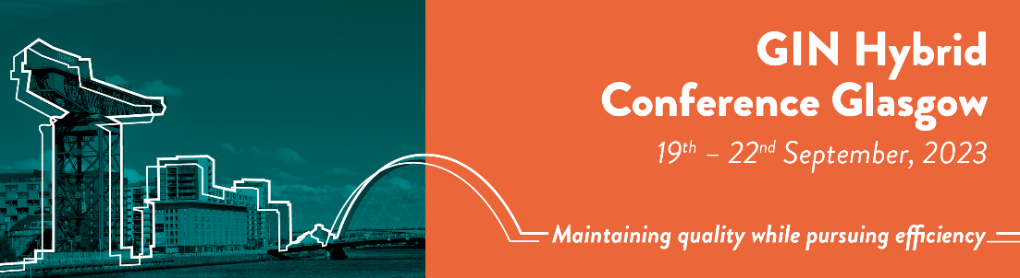                      Abstract Review Committee GIN 2023 – Chaired by Safia QureshiDanielle Pollock  -  danielle.pollock@adelaide.edu.auYasser Sami Amer-  yassersamiamer@gmail.comRadim Licenik - radim.licenik@gmail.comKaja-Triin Laisaar - kaja-triin.laisaar@ut.eeAmin Sharifan – aminsharifan@gmail.comXiaomei Yao - yaoxia@mcmaster.caMiyoung Choi - mychoi@neca.re.krGhada Metwally ELGohary - ghelgohary@gmail.comSasja Jul Håkonsen - SASHAA@rkkp.dkTatyana Shamliyan - tshamliyan@acponline.orgAmisha Gupta - Amisha.Gupta@kp.orgNigar Sekercioglu - sekercn@mcmaster.caRaja Narayanan - dr_narayanan@hotmail.comAndrea Darzi - darzia@mcmaster.caLucia Kantorová - 511847@muni.czJoseline Zafack - joseline.zafack@phac-aspc.gc.caMihaela Adela Vintan - adelavintan@yahoo.comAnna Gagliardi	 - anna.gagliardi@uhnresearch.caSteven Barnes - Steven.Barnes@nice.org.ukItziar Etxeandia-Ikobaltzeta - 	iEtxeandia@acponline.orgCatherine Truchon - catherine.truchon@inesss.qc.caNarasimman Swaminathan - narasimmansnathan@sriramachandra.edu.inHeba Hussein - heba.said.ismail@gmail.comHoma Keshavarz - homa.keshavarz12@gmail.comHeather Gray - heather.gray4@nhs.scotEtienne Ngeh - kesekedy2008@yahoo.comBeth Shaw - bethshawmcr@gmail.comAilsa Stein - ailsa.stein@nhs.scotWojtek  Wiercioch - 	wierciww@mcmaster.caYerado Abrahamian - Yerado.Abrahamian@kp.orgRob Kunkle - RKunkle@hematology.orgGerlinde Lenaerts - gerlinde.lenaerts@cebam.beCorinne Stoop - c.stoop@iknl.nlDana Dolanová - dana.dolanova@med.muni.czHector Pardo - hectorpardohernandez@gmail.comJennifer Savenake - Jennifer.Savenake@nhmrc.gov.au  